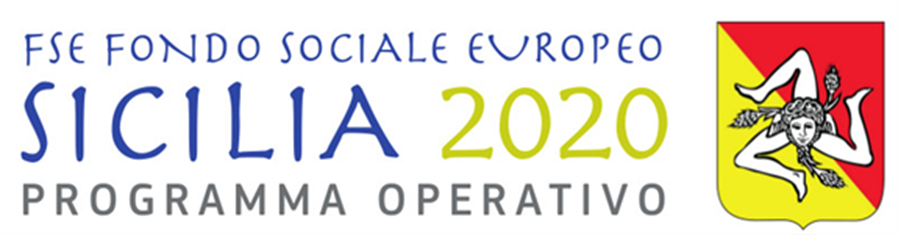 ALLEGATO 3 – DICHIARAZIONE DE MINIMISAVVISO 21/2018 PER IL FINANZIAMENTO DI CONTRIBUTI ALL’OCCUPAZIONE PER I DISOCCUPATI DI LUNGA DURATA All’Amministrazione Regionale SicilianaDipartimento Regionale del lavoro, dell’impiego, dell’orientamento, dei servizi e delle attività formativeViale Praga, 29 90146 Palermo (PA)REGIME DI AIUTI DE MINIMISDICHIARAZIONE SOSTITUTIVA DI ATTO NOTORIO AI SENSI DEL DPR 445/2000 ART. 47 Il sottoscritto __________________________________, nato a ________________________ il ______________, residente in ______________________________________, in qualità di legale rappresentante dell’impresa _______________________________________________ con sede legale in ____________________________________________________________, in relazione al Decreto attuativo per la realizzazione di tirocini extracurriculari pubblicato per estratto nella GURS n. _________ ,che concede aiuti soggetti alla regola del “de minimis” di cui al Regolamento (CE) n. 1407/2013 del 18 dicembre 2013 pubblicato nella GUUE L 352/1 del 24/12/2013 DICHIARASezione A “attività non escluse”1.a) Che l’impresa opera solo nei settori economici ammissibili al finanziamento. 	OPPURE:1.b) Che l’impresa opera anche in settori economici esclusi, tuttavia dispone di un sistema adeguato di separazione delle attività o distinzione dei costi.2. Che l’impresa rappresentata opera anche nel settore economico del «trasporto merci su strada per conto terzi», tuttavia dispone di un sistema adeguato di separazione delle attività o distinzione dei costi (se pertinente).Sezione B “rispetto del massimale”[Se l’impresa non ha ricevuto nell’esercizio finanziario corrente e nei due esercizi finanziari precedenti aiuti “de minimis” compilare il paragrafo a); se l’impresa ha ricevuto nell’esercizio finanziario corrente e nei due esercizi finanziari precedenti aiuti “de minimis” compilare il paragrafo b); se l’impresa è stata coinvolta in processi di acquisizione/fusione e ha ricevuto nell’esercizio finanziario corrente e nei due esercizi finanziari aiuti “de minimis”, compilare lettera c); se l’impresa, coinvolta in processi di scissione, ha ricevuto nell’esercizio finanziario corrente e nei due esercizi finanziari precedenti aiuti “de minimis”, compilare lettera d); se l’impresa è un fornitore di un SIEG – Servizio d’interesse economico generale – compilare anche la lettera e). Se l’impresa beneficiaria fa parte di “un’impresa unica”- entità costituita da più imprese, legate tra di loro da uno dei vincoli descritti all’art.2 comma 2 del Regolamento (CE) n. 1407/2013,  all’articolo 2359 oppure all’articolo 2341 bis, lettera a) del Codice Civile o nell’articolo 122 del Decreto Legislativo n. 58 del 1998,  questa parte della dichiarazione deve riferirsi a tutti gli aiuti de minimis ricevuti da tutte le imprese costituenti l’”impresa unica”), la cui denominazione deve essere riportata tra le informazioni fornite nella tabella sugli aiuti ricevuti.Che l’esercizio finanziario dell’impresa rappresentata (ai sensi del codice civile) inizia il ___________ e termina il _________;□ a) Che l’impresa rappresentata non ha ricevuto, nell’esercizio finanziario corrente e nei due esercizi finanziari precedenti, aiuti “de minimis”, anche in considerazione delle disposizioni specifiche relative a fusioni/acquisizioni o scissioni.□ b)  Che l’impresa rappresentata ha ricevuto, nell’esercizio finanziari corrente e nei due esercizi finanziari precedenti, i seguenti aiuti “de minimis”:□ c) In caso di fusioni/acquisizioni, che a ciascuna delle imprese partecipanti alla fusione o all’acquisizione sono stati concessi, nell’esercizio finanziario corrente e nei due esercizi finanziari precedenti, i seguenti contributi pubblici in regime “de minimis”: □ d)    In caso di scissioni, che all’impresa unica rappresentata sono stati concessi, prima della scissione e comunque nell’esercizio finanziario corrente e nei due esercizi finanziari precedenti, i seguenti contributi pubblici in regime “de minimis”:□ e)	In caso in cui il beneficiario sia un fornitore di un servizio d’interesse economico generale, che all’impresa unica rappresentata sono stati concessi, nell’esercizio finanziario corrente e nei due esercizi finanziari precedenti, i seguenti contributi pubblici in regime “de minimis” sia in base al Regolamento n. 1407/2013 relativo all’applicazione degli articoli 107 e 108 del trattato sul funzionamento dell'Unione europea agli aiuti d’importanza minore («de minimis») che in base al Regolamento n. 360/2012 relativo all’applicazione degli articoli 107 e 108 del trattato sul funzionamento dell'Unione europea agli aiuti di importanza minore («de minimis») concessi ad imprese che forniscono servizi di interesse economico generale.Sezione C “cumulo”□ Che non ha ricevuto ulteriori aiuti di Stato per gli stessi costi ammissibili ai quali si riferisce l’aiuto de minimis in oggetto;OPPURE□ Che ha ricevuto ulteriori aiuti di Stato per gli stessi costi ammissibili ai quali si riferisce l’aiuto de minimis in oggetto entro la soglia massima d’intensità consentita dal regime o dalla decisione di aiuto pertinente.Autorizzal’Amministrazione concedente al trattamento e all’elaborazione dei dati forniti con la presente dichiarazione, per finalità gestionali e statistiche, anche mediante l’ausilio di mezzi elettronici o automatizzati, nel rispetto della sicurezza e della riservatezzaLa dichiarazione è presentata unitamente a copia fotostatica del documento di identità (specificare il tipo di documento) __________________ n. ___________________ ai sensi del D.P.R. 28/12/2000 n. 445.________________					__________________________________       (Data) 					        (Firma per esteso del legale rappresentante)(allegare documento di identità)Esercizio finanziarioImpresa beneficiariaEstremi del provvedimento di concessione dei contributiNatura del contributo (sovvenzione, prestiti, garanzie, ecc. …)Importo della sovvenzione e/o equivalente lordo della sovvenzione (ESL)TotaleEsercizio finanziarioImpresa beneficiariaEstremi del provvedimento di concessione dei contributiNatura del contributo (sovvenzione, prestiti, garanzie, ecc. …)Importo della sovvenzione e/o equivalente lordo della sovvenzione (ESL)TotaleEsercizio finanziarioImpresa beneficiariaEstremi del provvedimento di concessione dei contributiNatura del contributo (sovvenzione, prestiti, garanzie, ecc. …)Importo della sovvenzione e/o equivalente lordo della sovvenzione (ESL)TotaleEsercizio finanziarioImpresa beneficiariaEstremi del provvedimento di concessione dei contributiNatura del contributo (sovvenzione, prestiti, garanzie, ecc. …)Importo della sovvenzione e/o equivalente lordo della sovvenzione (ESL)Totale